                       Small Group Sermon Questions                                                               Sunday, Feb.11, 2018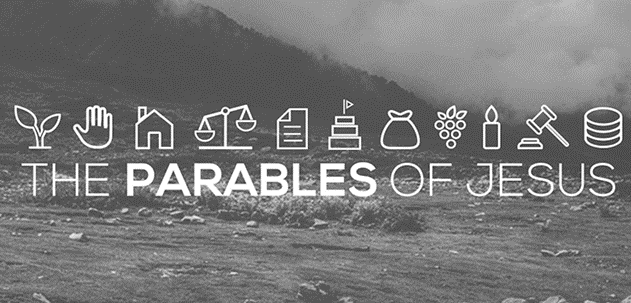  Part 5:  Parable of the Wedding FeastOpening questionsWhat was the best banquet/feast you ever attended?  What made it so good?Share a time where you felt rejected.  Share a time where you felt the need to offer excuses.Going Deeper Questions  Read Luke 14:15-24.  Who do you relate to most in this parable?  Why?  Jesus came to bring life in all it’s fulness.  What does that mean to you?  What do you think Jesus meant by that? What prevents you from seeking that full life?  What do you think of the excuses in the parable?  What excuses do you use?  What’s behind the excuses?This parable is given to religious people.  Why is this important to note?Who is invited to the feast?  What does this verse(s) tell us about who is invited?  (Also read Luke 13:24)   2 Peter 3:9-10 (the Message) “ Don’t overlook the obvious here, friends. With God, one day is as good as a thousand years, a thousand years as a day. God isn’t late with his promise as some measure lateness. He is restraining himself on account of you, holding back the End because he doesn’t want anyone lost. He’s giving everyone space and time to change.”What do you think is the main reason people can’t say yes to the invitation to life in all its fulness?  (remember the message’s points about first love and how our excuse reveal what we think about the host and the feast)How do you react when you sense God leading you in a direction you don’t want to move?  What can we learn from Jeremiah 2:5?